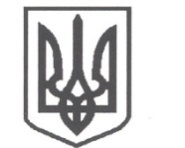 УКРАЇНАСРІБНЯНСЬКА СЕЛИЩНА РАДАЧЕРНІГІВСЬКОЇ ОБЛАСТІРІШЕННЯ(двадцять перша сесія сьомого скликання)30 серпня 2019 року	  	                                          	смт. СрібнеПро внесення змін до  структури Срібнянської  селищної ради та штатних розписів З метою удосконалення структури виконавчих органів Срібнянської селищної ради, забезпечення належного функціонування структурних підрозділів, відповідно до ст. ст. 11, 26  Закону України «Про місцеве самоврядування в Україні» та враховуючи лист відділу культури та туризму           від 29.30.2019 року № 02-03/108 та лист відділу освіти, сімї, молоді та спорту від 29.08.2019 року № 01-03/532  селищна рада вирішила:        1. Внести зміни  з 02 вересня 2019 року до структури і загальної чисельності виконавчих органів Срібнянської селищної ради з правом юридичної особи, а саме:       1.1  виключити з структури та штатного розпису відділу культури та туризму Васьківську бібліотеку філіал та скоротити 0,5 ставки посади бібліотекаря;        1.2 включити до структури та штатного розпису відділу освіти, сім’ї, молоді та спорту  посаду посадової особи місцевого самоврядування: -  головного спеціаліста з питань охорони праці;       1.3  до штатних розписів загальноосвітніх шкіл:- по Дігтярівській загальноосвітній школі I-III ступенів: асистента вчителя (вихователя) на 0,5 посадового окладу;- по Подільській загальноосвітній школі I-II ступенів: асистента вчителя (вихователя) на 0,5 посадового окладу;- по Срібнянській загальноосвітній школі I-III ступенів: вчителя початкових класів на 1,0 посадовий оклад та вихователя групи продовженого дня на 1,0 посадовий оклад.  2. Викласти додатки 3, 4 в новій редакції.   3.Контроль за виконанням цього рішення покласти на керуючу справами (секретаря) виконавчого комітету І.ГЛЮЗО.Секретар  ради                                                 І. МАРТИНЮК